О внесении изменений в постановление администрации муниципального района Пестравский Самарской области №205 от 12.04.2018г. «Об утверждении Положения об информационной системе обеспечения градостроительной деятельности на территории  муниципального района Пестравский» В целях приведения нормативно-правового акта в соответствии с действующим законодательством и руководствуюсь статьями 41, 43 Устава муниципального района Пестравский Самарской области, администрация муниципального района Пестравский  ПОСТАНОВЛЯЕТ:Внести изменение в постановление администрации муниципального района Пестравский Самарской области №205 от 12.04.2018г. «Об утверждении Положения об информационной системе обеспечения градостроительной деятельности на территории  муниципального района Пестравский» (далее – Положение) следующие изменения:  п. 5.4 раздела 5 Положения изложить в следующей редакции: « 5.4. Предоставление сведений ИСОГД осуществляется на платной или бесплатной основе. Размер платы за предоставление сведений, содержащихся в ИСОГД,  устанавливается на основании Приказа Министерством экономического развития и торговли Российской Федерации от 26 февраля 2007 года № 57 «Об утверждении методики определения размера платы за предоставление сведений, содержащихся в информационной системе обеспечения градостроительной деятельности», и не должен превышать максимальный размер платы, установленный Правительством Российской Федерации.    Оператор ИСОГД ежегодно не позднее первого декабря подготавливает и представляет на утверждение Главе  муниципального района Пестравский размер платы за предоставление сведений ИСОГД.    Оплата предоставления сведений, содержащихся в информационной системе, осуществляется заинтересованным лицом через банк или иную кредитную организацию путем наличного или безналичного расчета и зачисляется в доход бюджета  муниципального района Пестравский. Бесплатно предоставляются сведения:    - по запросам органов государственной власти Российской Федерации, органов государственной власти субъектов Российской Федерации, органов местного самоуправления, организаций (органов) по учету объектов недвижимого имущества, учету государственного и муниципального имущества, а в случаях, предусмотренных федеральными законами - по запросам физических и юридических лиц;-  ветеранам Великой Отечественной войны.    - жители муниципального района Пестравский имеют право на бесплатное получение информации о планах градостроительного развития, а также его территориальных единиц, в границах которых они проживают.».   2. Опубликовать данное постановление в районной газете «Степь» и разместить на официальном Интернет-сайте муниципального района Пестравский. 3. Контроль исполнения настоящего постановления возложить на и.о. первого заместителя главы муниципального района Пестравский Самарской области (Ермолов С.В.).Глава муниципального районаПестравский                                                                                      А.П.Любаев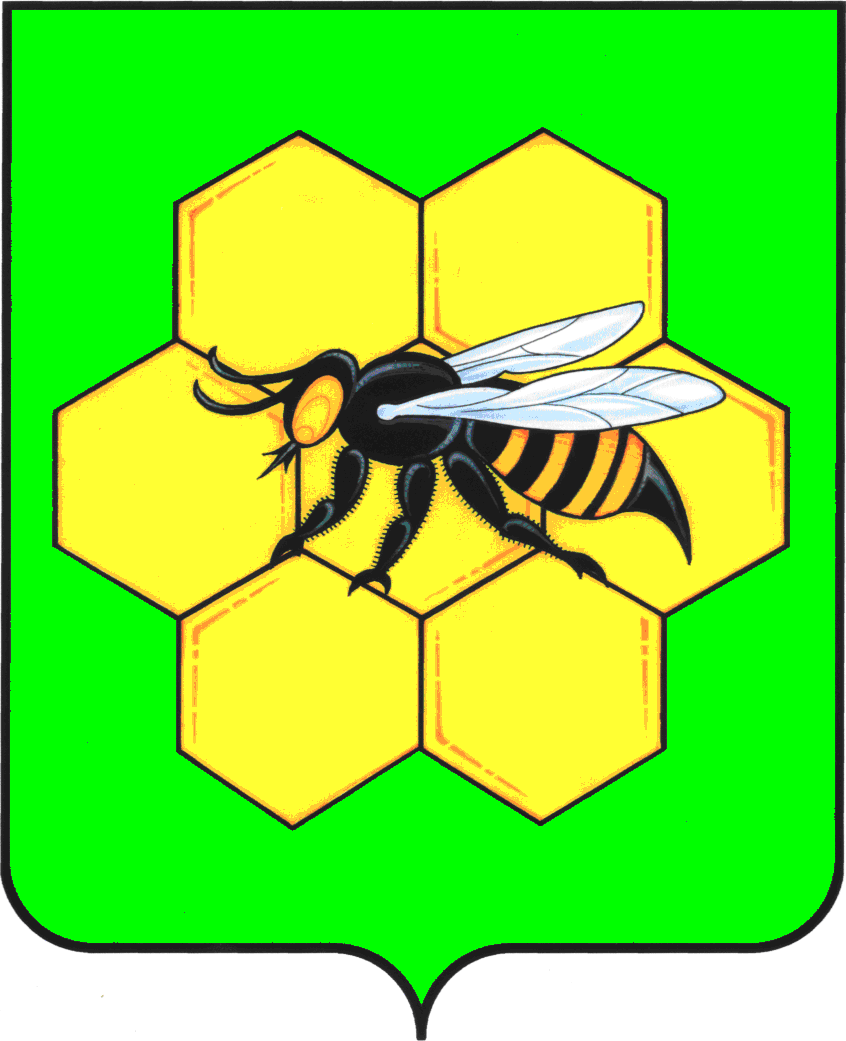 АДМИНИСТРАЦИЯМУНИЦИПАЛЬНОГО РАЙОНАПЕСТРАВСКИЙСАМАРСКОЙ ОБЛАСТИПОСТАНОВЛЕНИЕот____________________№___________